Understanding and Predicting Changes in Population Size– Exponential and Logistic Population Growth Models vs. Complex RealityIn biology, a population is a group of individuals of the same species that live in the same area at the same time. In this activity you will analyze a variety of examples to learn about how and why population size changes.Recovery of Endangered Species – Why does it take so long?1a. For this population of whooping cranes, did population size increase by the same amount each year from 1950 to 2015?   yes___    no ___1b. On average, when was the increase in population size bigger?   In earlier years ___       In more recent years ___1c. Circle the data that support your answers to questions 1a and 1b.2. What are two possible reasons why the increases in population size have been bigger in more recent decades?We will return to an analysis of the recovery of endangered species, but first you will learn how populations grow by analyzing simpler examples of population growth.Bacterial Population Growth4. Complete this table to show how many bacteria there will be at each time if the number of bacteria doubles every 30 minutes. Notice that, when population size doubles in each time interval, the number of bacteria in the population increases faster and faster as the population gets larger. This is an example of exponential population growth. In exponential population growth, the rate of population growth increases as population size increases.7. What evidence supports the conclusion that the whooping crane population also showed roughly exponential population growth? (Hint: See the table on the previous page.)8a. Can exponential growth of the bacterial population continue forever?  yes ___   no ___   8b. Why or why not?Limits on Population Growth9b. As population size increases, competition for limited resources __________________. An 		                                            			                                    (decreases/increases)increase in competition results in increased mortality and/or decreased reproduction, so population growth slows and stops. As a result, population size reaches a _______________, which is called the          	                                                                                                                              (maximum/minimum)carrying capacity of the environment. This type of population growth is called logistic population growth. In contrast, exponential population growth occurs when resources are so abundant that there is little or no competition for resources.gets bigger at later times. Explain why.Using the Exponential and Logistic Population Growth Models to Understand Recovery of Endangered SpeciesA model is a simplified representation of reality that can help us to understand a real-world phenomenon. For example, the exponential and logistic population growth models help us to understand and predict changes in population size for endangered species. 12. What was wrong with Jim’s reasoning? Why was his prediction so much lower than actual population growth? 13a. Conservation biologists have used two approaches to prevent the extinction of whooping cranes. They helped the one surviving population of wild whooping cranes to increase in size, and they also established additional populations of whooping cranes in other locations. Conservation biologists expected that, eventually, the total number of wild whooping cranes would be greater if there were several populations in different wetlands, instead of a single population in one wetland. Explain why. (Hint: Think about carrying capacity.)13b. What is another reason why there is less risk of extinction if there are several populations of whooping cranes at different locations and not just one population in a single location?The Endangered Species Act (ESA) was passed in 1973 to prevent the extinction of endangered species in the US. Critics argue that the ESA has been ineffective since, so far, less than 2% of all protected species have recovered enough that they no longer need ESA protection. In contrast, supporters of the ESA argue that population growth is expected to take a long time, especially when recovery efforts start from a very small population and the endangered species has a low birth rate (e.g. about 1 chick per pair of whooping cranes per year). For many endangered species, population sizes have increased at expected rates, with reasonable progress toward expected future recovery.14. In 2021, after 70 years of conservation efforts, the number of wild whooping cranes had increased from about 20 in a single population to about 700 in several different populations. However, whooping cranes are still thought to be at risk for extinction and are still protected by the ESA. Would you describe the conservation efforts for whooping cranes as a success or a failure? Explain your reasons.Exponential and Logistic Population Growth Models vs. Complex RealityThe exponential and logistic population growth models can explain some trends in population size, but not others. For example, page 1 describes two major trends in numbers of whooping cranes.Before about 1950, the total number of whooping cranes decreased drastically and many populations of whooping cranes were entirely eliminated by hunting and habitat loss.After about 1950, the surviving population of whooping cranes increased in size, slowly at first and then more rapidly.15a. Which of these trends could be predicted or explained by the exponential population growth model?    A ___   B ___15b. Does either the exponential or logistic population growth model ever predict a decrease in population size?   yes ___   no ___Notice that neither the exponential nor the logistic population growth model includes the effects of changes in the environment such as increased predation or habitat loss. Therefore, neither model can predict or explain the decrease in whooping crane populations before 1950.Human hunting has decreased population size for many species. This can have indirect effects on population size for other organisms in the same ecosystem. For example, hunting drastically reduced the populations of sea otters, so sea otters were rare at the beginning of the twentieth century. This affected population size for the other organisms in this food chain.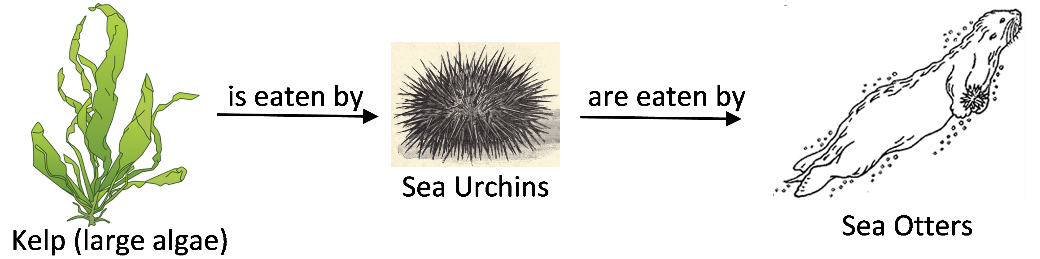 16a. Predict the effect of a decrease in sea otter population size on sea urchin population size. Explain your reasoning.16b. Predict the effect of a decrease in sea otter population size on the abundance of kelp. Explain your reasoning.17. To summarize what you have learned thus far, fill in one match per blank. (You may use each match more than once.)The exponential population growth model includes  ____The logistic population growth model includes  ____     ____In the real world, population size can be affected by  ____     ____     ____increases in population size as a result of reproductionthe effects of changes in the environmentthe effects of competition for limited resourcesModels can help us understand and predict biological phenomena such as changes in population size. However, all models are based on simplifying assumptions and when these assumptions are not accurate the predictions of the model are not accurate. For example, the predictions of the logistic population growth model are only accurate if:carrying capacity is constant (e.g. no habitat destruction);as population size approaches carrying capacity, population growth slows promptly, so the population does not exceed the carrying capacity.18a. Scientists believe that originally the carrying capacity of the island was about 700 reindeer. Draw the expected trend in population size if population growth followed the logistic population growth model with a carrying capacity of 700 reindeer; start from the actual population size in the early 1930s.18b. By 1950, the number of reindeer had fallen well below the original carrying capacity of 700. Explain why population size fell so low. 18c. Why didn’t the logistic population growth model accurately predict trends in the size of this reindeer population?19a. Dr. Smart declared, “The exponential and logistic population growth models are useless. I have developed a new model that can accurately predict changes in population size for any population anywhere.” Biologists disagree with both sentences. Give examples that illustrate how the exponential and logistic population growth models are useful.19b. Explain why we should not believe Dr. Smart’s boast that his model will be accurate for all populations.Human Population GrowthWe have defined a population as a group of individuals of the same species that live in the same area at the same time. In contrast, in this section, we will discuss changes in the total number of people on the Earth. 20. It took many thousands of years for world population to reach 1 billion people. Then, it took only a little over a century for world population to add 1 billion more people. After that, world population increased rapidly – by 6 billion in less than a century. Explain how the exponential population growth model helps us to understand the trends in world population growth.21. Can you conclude from the above graph that the Earth’s carrying capacity is at least 8 billion people? Explain your reasoning. (Hint: Remember the reindeer.)What is the Earth’s carrying capacity for humans? In other words, how many people can the Earth support in the long-term? Scientists disagree about the answer to this question, but all agree that the Earth’s carrying capacity will be influenced by people’s behavior. 22. For example, the Earth’s carrying capacity is influenced by the amount and type of food that people consume. The average person in the US consumes approximately 25% more calories and almost three times as much meat as the average person in the world. Suppose that the average consumption per person in other parts of the world increased to equal the US average. How would this change the Earth’s carrying capacity for humans? Explain your reasoning.An endangered species is a type of animal or plant that is at risk of becoming extinct because of low numbers and environmental threats. For example, due to hunting and habitat loss, the number of wild whooping cranes decreased from an estimated 10,000 before European settlement to about 20 in the 1940s.Beginning in the 1950s, conservation efforts included protection against hunting and creation of wildlife refuges for whooping cranes. As a result, the one surviving population of wild whooping cranes increased from about 20 in the 1940s to more than 500 in 2021.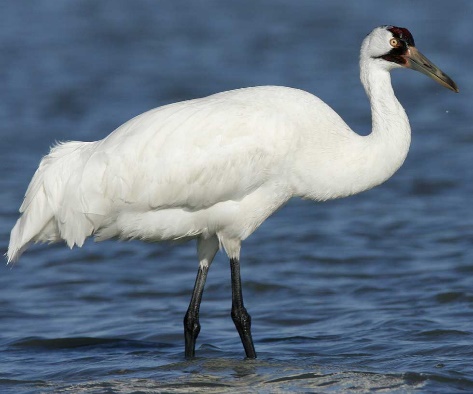 How tall do you think a whooping crane is? To learn more and see whooping cranes in action, go tothis link or this link.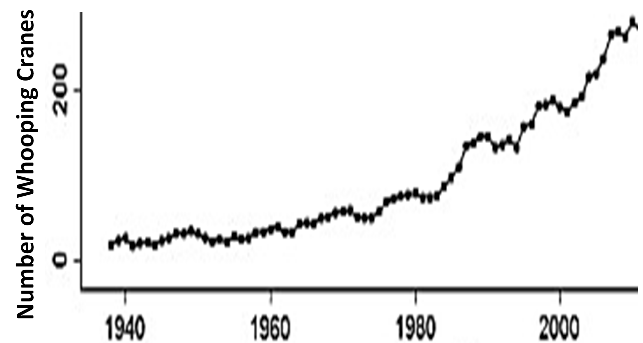 A single bacterium is put in a container with plenty of food for bacteria. After 30 minutes the bacterium divides into two bacteria. Then, every 30 minutes, each bacterium in the container divides in two. As a result, population size doubles every 30 minutes.3. Add to this figure to show how population size will double from 60 minutes to 90 minutes.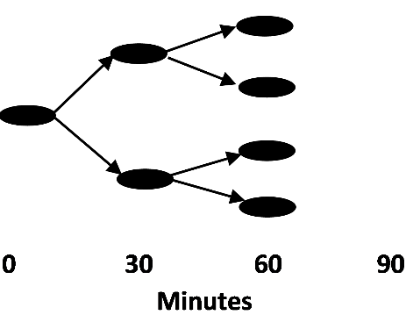 Time (minutes)0 30 6090120150180210240270300# Bacteria125. Graph the number of bacteria at each time. Connect the points to show the population growth curve.6. Why did population size increase slowly at the beginning and more rapidly at later times?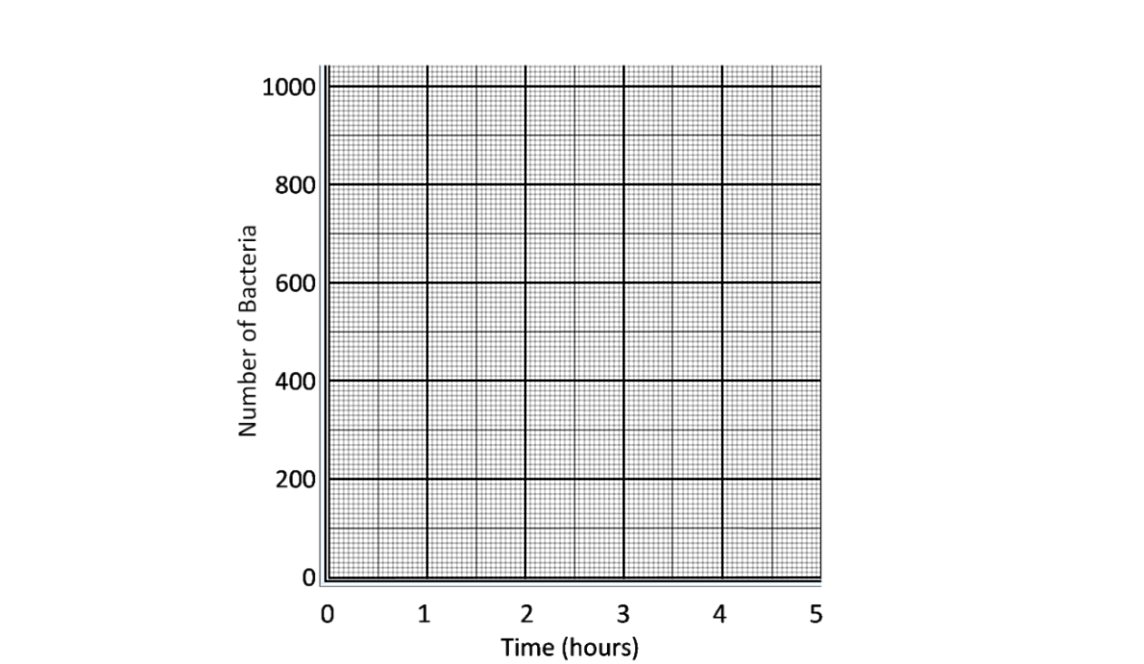 9a. This graph shows that, during the first twenty hours, population size increased from a few hundred bacteria to about ten million bacteria. After that, population growth slowed and then stopped. What are some possible reasons why population growth stopped for these bacterial populations?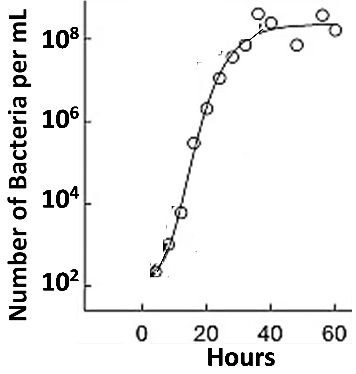 10a. This figure shows the growth of two populations of bacteria which lived in different environments. The amount of resources in the environment wasmuch bigger for population A.much bigger for population B.about the same for both populations.10b. Population A shows _______________ population growth,                                                             (exponential/logistic)        and population B shows _______________ population growth.                                                          (exponential/logistic)        10c. Notice that the difference between the exponential and logistic population growth curves is small at the beginning and 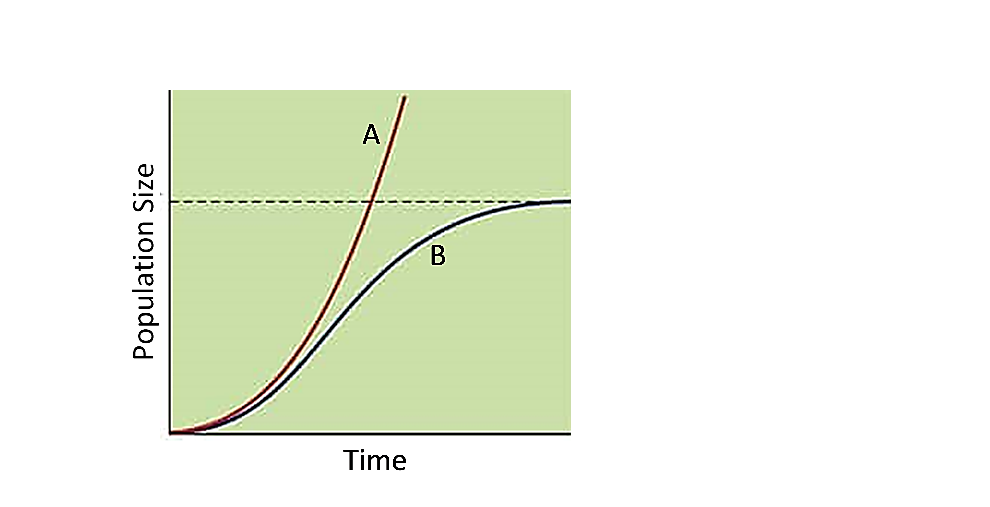   The dashed line shows the   carrying capacity of the   environment for population B.11. Different limiting factors can determine the carrying capacity of an environment. For example, the carrying capacity for bluebirds could be determined by the amount of food or the number of holes where a bluebird pair can build a nest. Describe an experiment that could test whether food or the number of nest holes limits the size of bluebird populations. 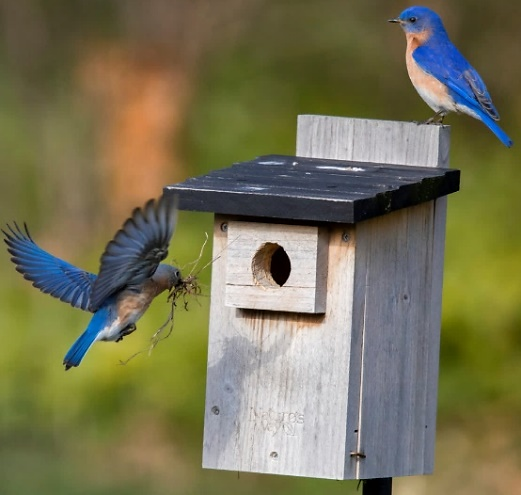 In 1975, Jim predicted the future growth in the number of whooping cranes in Texas. He knew that this number had increased from about 24 in 1955 to about 53 in 1975. Since population size had increased by about 30 in the past twenty years, Jim predicted that population size would increase by about 30 every twenty years in the future. Thus, Jim predicted that the number of whooping cranes would reach about 113 by 2015. We now know that the actual population size in 2010-2015 was about 290, more than double Jim’s prediction.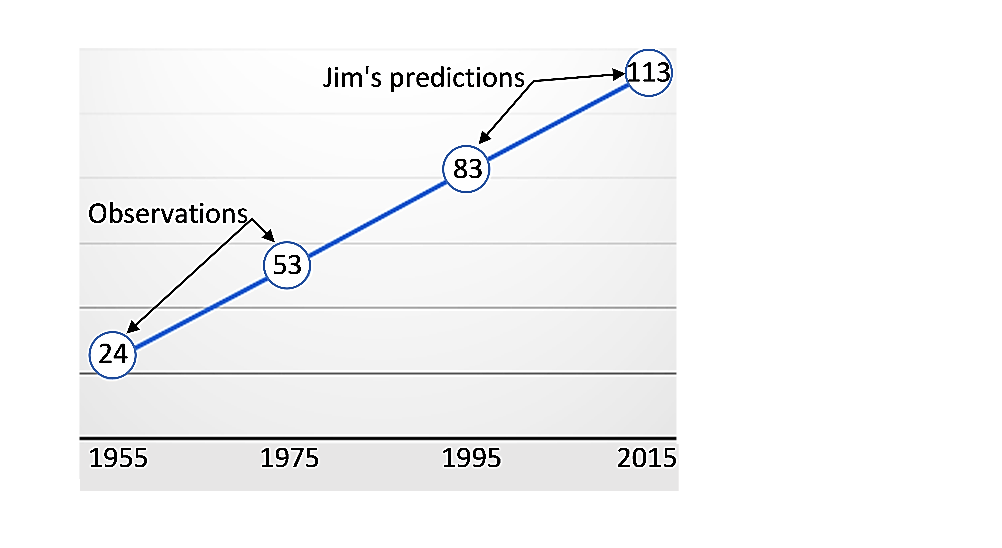 This graph illustrates what can happen when these simplifying assumptions are not true. In 1911, 25 reindeer were brought to an island off the coast of Alaska. Initially, food was plentiful, and the number of reindeer increased. By the late 1930s the large population of reindeer had drastically reduced the amount of lichen (which the reindeer depended on for their winter food). The reindeer population plummeted in the 1940s, but the slow-growing lichen had not recovered by 1950.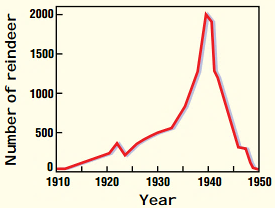 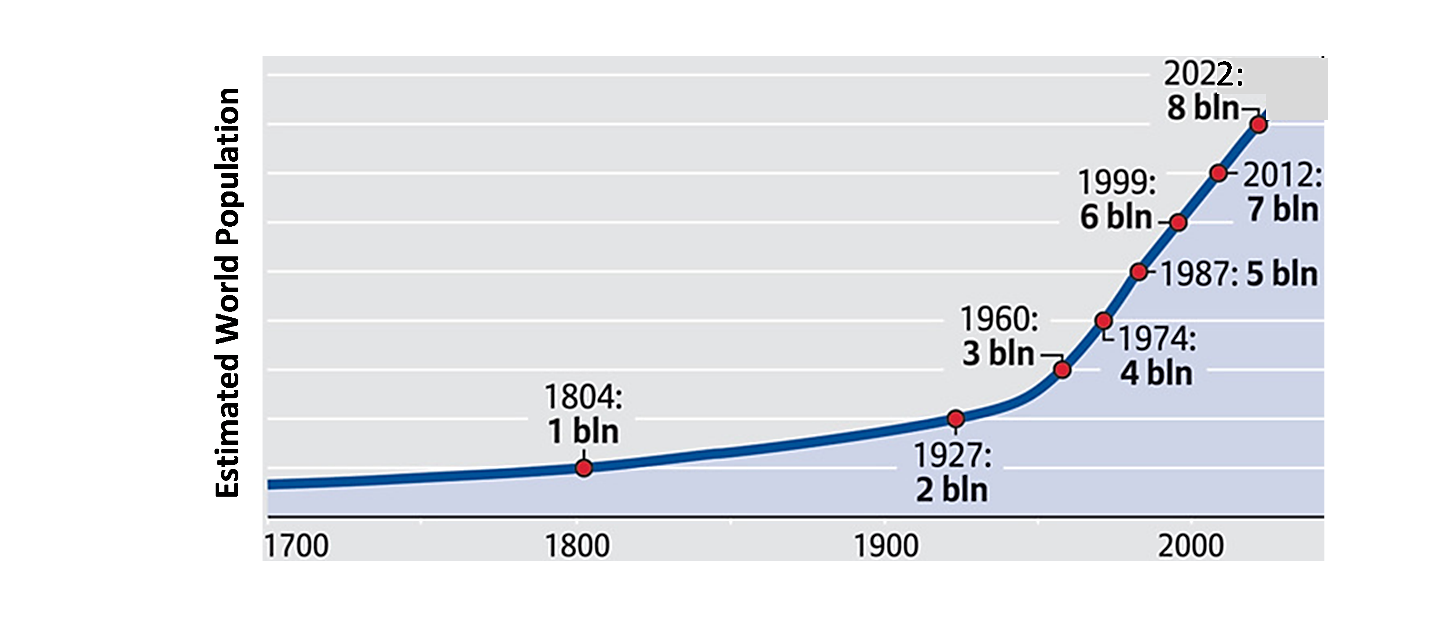 